QuadrinhosHistória em quadrinhos, gibi, HQ, revistinha, é uma forma de arte que reúne texto e imagens com o objetivo de narrar histórias dos mais variados gêneros e estilos. Apresentam linguagem verbal e não verbal e utiliza diversos recursos gráficos com a intenção de trazer o leitor para “dentro” da história. Existem duas modalidades: Cartum – um quadro único; Tira – uma história com vários quadrinhos.Exemplo de Cartum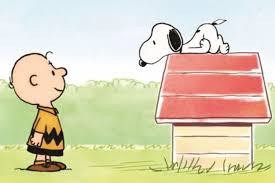 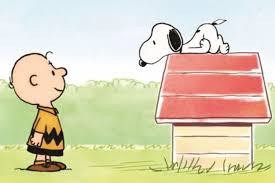 Fonte: https://jovempan.com.br/entretenimento/snoopy-e-charlie-brown-10-curiosidades-do-quadrinho- que-faz-67-anos.htmlExemplo de tirinha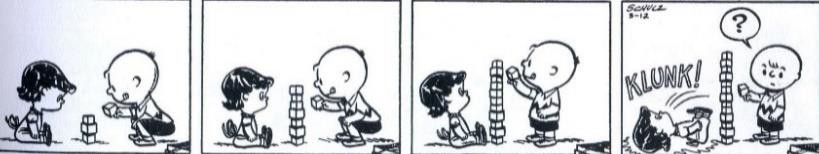 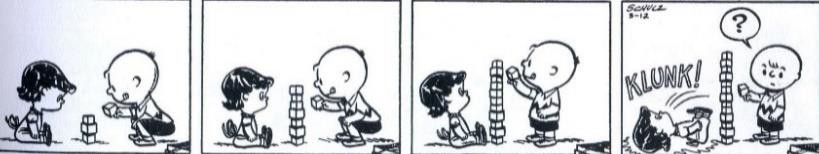 Fonte:https://www.lpmeditores.com.br/site/default.asp?TroncoID=805133&SecaoID=816261&Subsec aoID=935305&Template=../artigosnoticias/user_exibir.asp&ID=839383As características dos quadrinhos é comunicar as falas dos personagens empregando balões com textos escritos e o formato destes balões transmite intenções distintas, por exemplo: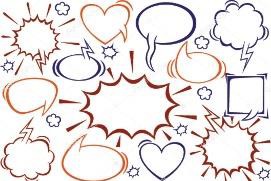 Linhas contínuas – fala em tom normal;Linhas tracejadas – indicam sussurro;Contorno em forma de nuvem – pensamento;Traços pontiagudos – gritos.Outra característica é o uso das onomatopeias, figura de linguagem que reproduz fonemas ou palavras que imitam os sons naturais, por exemplo:Cabrum – trovão;Tic-tac – ponteiros dos relógios;Crash – batida;Splash - cair ou atirar algo na água.Tipos de onomatopeias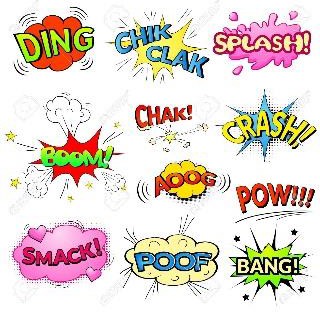 Fonte: https://sites.google.com/a/cefgg.com.br/6o-d/lingua-portuguesa/onomatopeiasAo fazer uma história em quadrinhos considere os seguintes passos:Crie um roteiro com trama resumida, isto é, com início, meio e fim. Inclua todas as cenas, diálogos, personagens, desenvolvimento do enredo, dramas e finalização;Esboce seus personagens e lembre-se de atribuir características a cada um deles;Esboce a visualização geral da história, os diálogos e os desenhos, lembre que a sequência da leitura é de cima para baixo e da esquerda para direita;Utilize vários balões num mesmo quadro cuidando para não esconder os desenhos;Se for manuscrito, utilize caneta nanquim ou hidrocor para fazer o acabamento do trabalho.Antes de finalizar revise a história.Modelo de tirinha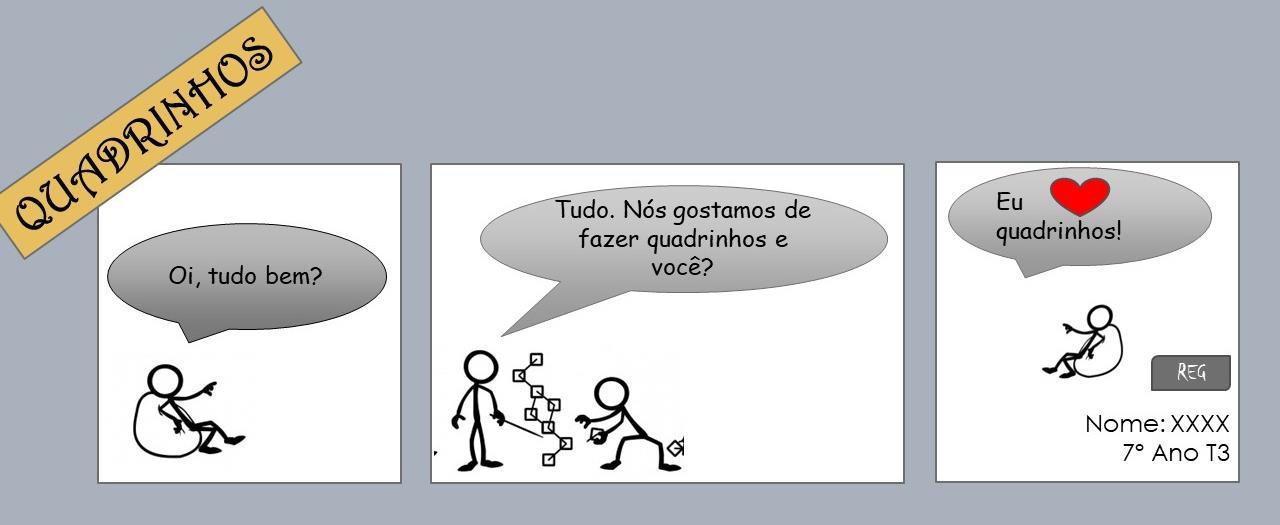 FormataçãoTítulo em destaque;Para o texto digitado, recomenda-se o uso da fonte Comics Sans MS, e a escrita deve ser legível e de tamanho adequado;No último quadrinho coloque uma rubrica (as letras iniciais do nome);Logo abaixo do último quadrinho coloque a identificação (nome completo, série, turma).